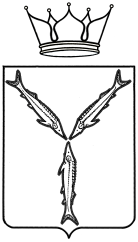 МИНИСТЕРСТВО ТРАНСПОРТА И ДОРОЖНОГО ХОЗЯЙСТВАСАРАТОВСКОЙ ОБЛАСТИПРИКАЗот ______________________ № ________________________г. Саратов1. Установить межмуниципальный маршрут регулярных перевозок пригородного сообщения по нерегулируемым тарифам «Саратов (Крытый рынок) – Аэропорт «Гагарин». Данному маршруту регулярных перевозок пригородного сообщения присвоить регистрационный номер маршрута 
85 – МПС, порядковый номер маршрута – 400.2. Установить следующий путь следования транспортных средств по межмуниципальному маршруту регулярных перевозок пригородного сообщения «Саратов (Крытый рынок) – Аэропорт «Гагарин»:в прямом направлении:- от начального остановочного пункта (Саратов (Крытый рынок) по улицам Мирный переулок, Вавилова, Рахова, Кутякова, Астраханская, Большая Горная, Университетская, Соколовая, 4-я Выселочная, Шухурдина, проспекту Строителей  далее по Вольскому тракту через пос. Зоринский, по автомобильной дороге в пос. Дубки (по улицам Солнечная, Центральная), 




с. Расловка 1-я далее по Северному подходу к аэропорту Саратов – Центральный до конечного остановочного пункта (Аэропорт «Гагарин»);в обратном направлении:- от конечного остановочного пункта (Аэропорт «Гагарин») по Северному подходу к аэропорту Саратов – Центральный далее по автомобильной дороге через с. Расловка 1-я, пос. Дубки (по улицам Центральная, Солнечная), пос. Зоринский, по Вольскому тракту в г. Саратов (по проспекту Строителей, улицам Шехурдина, 4-я Выселочная, Мурманскому проезду, улицам Большая Горная, Степана Разина, Кутякова, Рахова, Вавилова, Мирный переулок до начального остановочного пункта (Саратов (Крытый рынок).Установить в пути следования транспортных средств по межмуниципальному маршруту регулярных перевозок пригородного сообщения «Саратов (Крытый рынок) – Аэропорт «Гагарин» следующие остановочные пункты:- Саратов (Крытый рынок); - ТЦ «Триумф Молл»;- Институт МВД (в прямом направлении);- Навигатор (в обратном направлении);- Студгородок;- СНИИМ;- Техучилище;- Чемодурова ул.;- 6-й квартал (в обратном направлении);- КП «Вольский тракт» (в прямом направлении);- Дубки;- Липовский разъезд;- Расловка 1-я;- Переезд;- Аэропорт «Гагарин».4. Отделу организации транспортного обслуживания всеми видами пассажирского транспорта, включая такси управления транспорта 
(Лыкину А.Э.) включить сведения об установленном межмуниципальном маршруте в реестр межмуниципальных маршрутов регулярных перевозок в 
Саратовской области в течение 5 рабочих дней со дня издания настоящего приказа.5. Контроль за исполнением настоящего приказа возложить на заместителя министра Балакина С.Л.Министр										       Н.Н. ЧуриковПроект приказа министерства транспорта и дорожного хозяйства «Об установлении межмуниципального маршрута регулярных перевозок № 400 «Саратов (Крытый рынок) – Аэропорт «Гагарин». Заключения по результатам независимой антикоррупционной экспертизы принимаются в рабочее время с 04.12.2018 г. по 11.12.2018 г.: на бумажном носителе – по адресу: г.Саратов, ул. 1-я Садовая, 104; электронной почтой – на адрес: SavoninVD@saratov.gov.ru; факсом - по номеру: 24-61-36. Телефон для справок по вопросам представления заключений по результатам независимой антикоррупционной экспертизы: 24-61-34.Об установлении межмуниципального маршрута регулярных перевозок 
№ 400 «Саратов (Крытый рынок) – Аэропорт «Гагарин»В соответствии со статьей 12 Федерального закона от 13 июля 
2015 года № 220-ФЗ «Об организации регулярных перевозок пассажиров и багажа автомобильным транспортом и городским наземным электрическим транспортом в Российской Федерации и о внесении изменений в отдельные законодательные акты Российской Федерации», с частью 1 статьи 4 Закона Саратовской области от 28 марта 2016 года № 31-ЗСО «Об отдельных вопросах организации регулярных перевозок пассажиров и багажа автомобильным транспортом и городским наземным электрическим транспортом в Саратовской области» и постановлением Правительства Саратовской области от 13 апреля 2017 года № 180-П «О порядке установления, изменения и отмены межмуниципальных маршрутов регулярных перевозок на территории области», ПРИКАЗЫВАЮ: